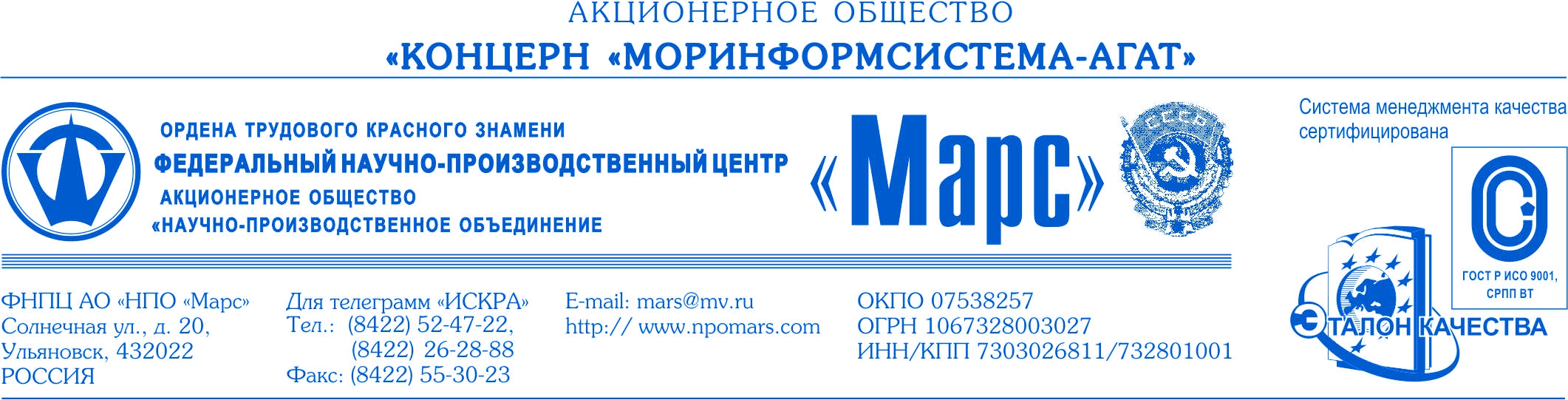 «УТВЕРЖДАЮ»Заместитель главного инженера по МТО -начальник управления 2А.Ю. Кожеватов
«____» __________2020 г.ДОКУМЕНТАЦИЯо продаже прецизионного высокоскоростного обрабатывающего центра модели RXP600DSH посредством публичного предложенияг. Ульяновск, 2020Часть I. Извещение о проведении процедуры Продажи прецизионного высокоскоростного обрабатывающего центра модели RXP600DSH1.	Тип процедуры отчуждения, обременения активов: отчуждение, обременение активов посредством публичного предложения (далее – Процедура продажи).Форма Процедуры продажи – открытая.2.	Организатор Процедуры продажи - Федеральный научно-производственный центр открытое акционерное общество «Научно-производственное объединение «Марс»» (ФНПЦ АО «НПО «Марс»), ИНН 7303026811 КПП 732801001, ОГРН 1067328003027. Место нахождения: Российская Федерация, 432022, город Ульяновск, улица Солнечная, дом 20.Почтовый адрес: 432022, город Ульяновск, улица Солнечная, дом 20. Адрес электронной почты: tender@npomars.comКонтактное лицо: Спирина Светлана Александровна, тел.: (8422) 26-23-78, факс: (8422) 26-25-82, адрес электронной почты: tender@npomars.com (для Спириной С.А.) 3. Информация о собственнике актива: ФНПЦ АО «НПО «Марс».4. Наименование, основные характеристики отчуждаемого актива: прецизионный высокоскоростной обрабатывающий центр модели RXP600DSH. Описание и характеристики отчуждаемого актива приведены в Части V настоящей документации. 	5. Местонахождение отчуждаемого актива, условия его осмотра или ознакомления с ним:Отчуждаемый актив расположен по месту нахождения организатора процедуры продажи (собственника актива): 432022, город Ульяновск, улица Солнечная, дом 20.Ознакомиться с отчуждаемым активом, документацией на него можно по адресу его места нахождения в срок до 25 сентября 2020 г., по предварительной заявке, направляемой контактному лицу не позднее чем за два дня до дня ознакомления для оформления разового пропуска. Заявка должна содержать фамилию, имя, отчество посетителя и его паспортные данные.6. Сведения об обременениях имущества: обременения отсутствуют.7. Начальная цена продажи: 4 000 000 (Четыре миллиона) рублей 00 копеек.8.	Место, дата начала, дата и время окончания срока подачи заявок на участие в Процедуре продажи:заявка на участие в Процедуре продажи должна быть подана Организатору процедуры продажи по месту его нахождения в письменной форме, установленной в Части III Документации о продаже прецизионного высокоскоростного обрабатывающего центра модели RXP600DSH посредством публичного предложения (далее – Документация о Процедуре продажи), с даты размещения извещения, но не позднее 28 сентября 2020 г. 16:00 (МСК+1).Участник вправе отозвать поданную заявку в любое время до окончания срока подачи заявок.Порядок подачи заявок, а также перечень документов, которые должны быть приложены к заявке, установлен в п. 4 Документации о Процедуре продажи.9. Дата и время начала и окончания рассмотрения заявок:- начало рассмотрения заявок на участие в Процедуре продажи: 
29 сентября 2020 г. 10:00 (МСК+1); - окончание срока рассмотрения заявок: 30 сентября 2020 г.10. Информация о размере задатка, сроке и порядке его уплаты: требование задатка не установлено. 11. Отказ от проведения Процедуры продажи: Организатор вправе отказаться от проведения Процедуры продажи в любой момент до заключения договора. Извещение об отказе от проведения Процедуры продажи размещается на сайте в сети Интернет, на котором было размещено извещение о проведении Процедуры продажи.12. Заключение договора по итогам Процедуры продажи: договор по итогам процедуры Продажи может быть заключен не позднее чем в течение 20 (Двадцати) дней с даты размещения протокола рассмотрения и оценки заявок на сайте Общества.Порядок заключения договора установлен в п. 6 Документации о Процедуре продажи. Проект договора, заключаемый по результатам Процедуры продажи, приведен в части IV Документации о Процедуре продажи.13. Остальные и более подробные условия Процедуры продажи содержатся в Документации о Процедуре продажи.Часть II. Документация о проведении Процедуры продажи1. ОБЩИЕ ПОЛОЖЕНИЯ1.1. Процедура отчуждения, обременения активов посредством публичного предложения является конкурентным способом отчуждения, обременения профильных активов.1.2. Извещение и документация о проведении процедуры отчуждения, обременения профильных активов посредством публичного предложения размещаются на официальном сайте Организатора (http:// www.npomars.com) не менее чем за 10 (Десять дней) до даты окончания приема заявок. 1.3. Участник процедуры продажи самостоятельно несет все затраты, связанные с подготовкой и подачей заявки на участие в Процедуре продажи. Организатор не несет обязанностей или ответственности в связи c такими затратами.1.4. Участнику рекомендуется получить все сведения, которые могут быть ему необходимы для подготовки заявки на участие в Процедуре продажи.1.5. Продажа Имущества осуществляется лицу, подавшему заявку, которая соответствует установленным требованиям, и в которой указана наиболее высокая цена договора, не ниже указанной в пункте 7 Извещения.2. ТРЕБОВАНИЯ К УЧАСТНИКАМ ПРОЦЕДУРЫ ПРОДАЖИ2.1. Участником процедуры продажи может быть любое юридическое лицо, независимо от организационно-правовой формы, формы собственности, места нахождения, а также места происхождения капитала, или любое физическое лицо, в том числе индивидуальный предприниматель, претендующее на заключение договора.2.2. Участники процедуры продажи должны соответствовать следующим требованиям: отсутствие в отношении участника – юридического лица процедуры ликвидации и/или отсутствие решения арбитражного суда о признании участника – юридического лица, индивидуального предпринимателя банкротом и об открытии конкурсного производства;отсутствие применения в отношении участника административного наказания в виде приостановления деятельности в порядке, предусмотренном Кодексом Российской Федерации об административных правонарушениях, на день подачи заявки на участие в процедуре продажи.Соответствовать иным требованиям, установленным в документации о проведении процедуры Продажи.3. ПОРЯДОК ВНЕСЕНИЯ И ВОЗВРАТА ЗАДАТКАПри осуществлении отчуждения, обременения активов конкурентным способом Организатор вправе установить требование о внесении задатка:– размер задатка устанавливается в Извещении о проведении конкурентной процедуры;– в случае установления в Извещении необходимости задатка Участники заключают с Организатором договор о задатке. Указанный договор заключается до подачи заявок на участие в конкурентных процедурах.Задаток подлежит возврату в течение 10 (Десяти) рабочих дней:– участнику, не признанному участником процедуры продажи, при этом срок возврата задатка исчисляется с даты подписания протокола рассмотрения заявок;–участнику процедуры продажи, отозвавшему заявку до начала проведения аукциона; при этом срок возврата задатка исчисляется с даты поступления в Общество уведомления об отзыве заявки;– участнику конкурентной процедуры, не ставшему победителем; при этом срок возврата задатка исчисляется с даты подписания итогового протокола;– заявителю, чья заявка отклонена на этапе рассмотрения заявок; при этом срок возврата задатка исчисляется с даты подписания протокола рассмотрения заявок;– заявителю или участнику торгов в случае отмены аукциона, признания аукциона несостоявшимся, аннулирования итогов торгов или признания их недействительными; при этом срок возврата задатка исчисляется с даты размещения на официальном сайте Общества извещения об отмене аукциона, признании аукциона несостоявшимся, аннулировании итогов аукциона или признании аукциона недействительным на основании вступившего в законную силу решения суда.Сумма внесенного задатка победителем не возвращается, а засчитывается в счет исполнения обязательств по договору.4. ПОРЯДОК ПОДАЧИ ЗАЯВОК НА УЧАСТИЕ В ПРОЦЕДУРЕ ПРОДАЖИ4.1. Заявки на участие в процедуре продажи представляются по формам, приведенным в Части III настоящей Документации, в объеме и в порядке, которые установлены в настоящей документации, а также в месте и до истечения срока, которые установлены в извещении о проведении процедуры продажи.4.2. Содержание заявки на участие в процедуре продажи:– фирменное наименование (наименование), сведения об организационно-правовой форме, о месте нахождения, почтовый адрес (для юридического лица), фамилия, имя, отчество, паспортные данные, сведения о месте жительства (для физического лица), номер контактного телефона;– полученная не ранее чем за 6 (Шесть) месяцев до даты размещения извещения о проведении процедуры продажи выписка из единого государственного реестра юридических лиц или нотариально заверенная копия такой выписки (для юридических лиц), полученная не ранее чем за 6 (Шесть) месяцев до даты размещения извещения о проведении процедуры продажи, выписка из единого государственного реестра индивидуальных предпринимателей или нотариально заверенная копия такой выписки (для индивидуальных предпринимателей), копии документов, удостоверяющих личность (для иных физических лиц), надлежащим образом заверенный перевод на русский язык документов о государственной регистрации юридического лица или физического лица в качестве индивидуального предпринимателя в соответствии с законодательством соответствующего государства (для иностранных лиц), полученные не ранее чем за 6 (Шесть) месяцев до даты размещения извещения о проведении процедуры продажи;– документ, подтверждающий полномочия лица на осуществление действий от имени заявителя – юридического лица (копия решения о назначении или об избрании либо приказа о назначении физического лица на должность, в соответствии с которым такое физическое лицо обладает правом действовать от имени заявителя без доверенности). В случае если от имени заявителя действует иное лицо, заявка на участие в процедуре продажи должна содержать также доверенность на осуществление действий от имени заявителя, заверенную печатью заявителя и подписанную руководителем заявителя (для юридических лиц) или уполномоченным этим руководителем лицом, либо нотариально заверенную копию такой доверенности. В случае если указанная доверенность подписана лицом, уполномоченным руководителем заявителя, заявка на участие в процедуре должна содержать также документ, подтверждающий полномочия такого лица;– копии учредительных документов заявителя (для юридических лиц);– решение об одобрении или о совершении крупной сделки либо копия такого решения в случае, если требование о необходимости наличия такого решения для совершения крупной сделки установлено законодательством Российской Федерации, учредительными документами юридического лица и если для заявителя заключение договора, внесение задатка или обеспечение исполнения договора являются крупной сделкой;– заявление об отсутствии решения о ликвидации заявителя – юридического лица, об отсутствии решения арбитражного суда о признании заявителя – юридического лица, индивидуального предпринимателя банкротом и об открытии конкурсного производства, об отсутствии решения о приостановлении деятельности заявителя в порядке, предусмотренном Кодексом Российской Федерации об административных правонарушениях;– предложение о цене договора;– в случае если предусмотрено внесение задатка – платежный документ с отметкой кредитной организации об исполнении, подтверждающий перечисление задатка на указанный в договоре о задатке счет и содержащий ссылку на заключенный договор о задатке (наименование, дата заключения, номер договора о задатке).4.3. Все листы заявки на участие в процедуре продажи, все листы тома такой заявки должны быть прошиты и пронумерованы. Заявка на участие в процедуре отчуждения, обременения активов посредством публичного предложения и том такой заявки должны содержать опись входящих в их состав документов, быть скреплены печатью заявителя (при наличии печати) и подписаны заявителем или лицом, уполномоченным таким заявителем.4.4. В случае если извещением предусмотрено внесение задатка, заявители обязаны заключить с Организатором договор о задатке и внести задаток до предоставления Организатору заявки. При этом днем внесения задатка считается день зачисления задатка на счет Организатора, указанный в договоре о задатке.4.5. Заявки на участие в процедуре продажи принимаются в срок, установленный для подачи заявок в извещении о проведении процедуры продажи:– заявитель вправе подать только одну заявку;– каждая заявка на участие в процедуре продажи, поступившая в срок, указанный в извещении о проведении процедуры продажи, регистрируется. По требованию заявителя Общество выдает расписку в получении такой заявки с указанием даты и времени ее получения;– заявитель подает заявку на участие в процедуре продажи в письменной форме в запечатанном конверте. При этом на таком конверте указывается наименование процедуры, на участие в которой подается данная заявка. Если такой конверт не запечатан и не маркирован, а также на нем не указано наименование процедуры, на участие в которой подается данная заявка, Организатор не несет никакой ответственности в случае его потери или досрочного вскрытия.4.6. Организатор отказывает в принятии заявки, поступившей по истечении срока, установленного для подачи заявок в извещении о проведении процедуры продажи.4.7. В случае если по окончании срока подачи заявок на участие в процедуре продажи подана только одна заявка или не подано ни одной заявки, процедура признается несостоявшейся. 5. ПОРЯДОК РАССМОТРЕНИЯ ЗАЯВОК НА УЧАСТИЕ В ПРОЦЕДУРЕ ПРОДАЖИ5.1 Организатор рассматривает поступившие заявки на участие в процедуре продажи и принимает решение о заключении договора с лицом, подавшим заявку, которая отвечает всем требованиям, установленным в извещении и документации о проведении процедуры продажи, и в которой предложена наиболее высокая цена договора.5.2. Срок рассмотрения заявок не может превышать 5 (Пять) дней. Заявитель не допускается к участию в процедуре продажи по следующим основаниям:1) непредставление документов, установленных в документации о проведении процедуры продажи, либо наличие в таких документах недостоверных сведений; 2) несоответствие заявителя требованиям, указанным в документации о проведении процедуры продажи;3) невнесение задатка, если требование о внесении задатка указано в извещении о проведении процедуры отчуждения, обременения активов посредством публичного предложения;4) несоответствие заявки на участие в процедуре отчуждения, обременения активов посредством публичного предложения требованиям документации о проведении процедуры отчуждения, обременения активов посредством публичного предложения.5.3. Результаты процедуры продажи оформляются протоколом рассмотрения и оценки заявок, который подписывается всеми присутствующими на заседании членами комиссии и размещается на официальном сайте Организатора в течение дня, следующего после дня подписания такого протокола.5.4. Победителем процедуры продажи признается участник, заявка которого отвечает всем требованиям, установленным в извещении и документации о проведении процедуры продажи, и в которой предложена наиболее высокая цена. При предложении наиболее высокой цены несколькими участниками, победителем в процедуре продажи признается участник, заявка которого поступила ранее заявок других участников. 6. ЗАКЛЮЧЕНИЕ ДОГОВОРА ПО РЕЗУЛЬТАТАМ ПРОЦЕДУРЫ ПРОДАЖИ6.1. Организатор вправе заключить договор с победителем процедуры продажи, при этом договор должен быть заключен на условиях, указанных в извещении и документации о проведении процедуры продажи, по цене, предложенной победителем процедуры продажи. 6.2. Организатор в срок, не позднее 10 дней со дня размещения на сайте Организатора протокола рассмотрения и оценки заявок, направляет победителю не подписанный со своей стороны проект договора. 6.3. Победитель в срок, не позднее 5 дней со дня получения от Организатора проекта договора, подписывает проект договора со своей стороны и направляет Организатору. 6.4. Договор по результатам процедуры продажи может быть заключен не позднее чем в течение 20 (Двадцати) дней с даты размещения протокола рассмотрения и оценки заявок на сайте Организатора.6.5. Если победитель процедуры продажи в установленные сроки, не представил подписанный со своей стороны договор, победитель процедуры продажи признается уклонившимся от заключения договора.6.6. Если победитель процедуры продажи признан уклонившимся от заключения договора, Организатор вправе заключить договор с участником процедуры продажи, который сделал наилучшее ценовое предложение после победителя. 6.7. Договор, заключенный по результатам процедуры продажи, может быть расторгнут в случаях и в порядке, предусмотренных Гражданским кодексом Российской Федерации.Часть III. Формы документов, включаемых в состав заявки на участие в Процедуре продажи.Форма №1На фирменном бланке Заявителя, 
исх.№, датаЗАЯВКАна участие в процедуре продажи прецизионного высокоскоростного обрабатывающего центра модели RXP600DSH, посредством публичного предложения.действующего на основании ______________________________________________________,принимая решение об участии в процедуре продажи прецизионного высокоскоростного обрабатывающего центра модели RXP600DSH (далее - Имущество), обязуется заключить договор купли-продажи, в сроки и по форме, установленные в Документации о продаже прецизионного высокоскоростного обрабатывающего центра модели RXP600DSH посредством публичного предложения (далее - Документация о Процедуре продажи).	Предложение о цене договора составляет:подтверждает, что соответствует требованиям, предъявляемым законодательством РФ к лицам, способным заключить Договор.Настоящим даем свое согласие на обработку Организатором предоставленных сведений о персональных данных, а также на раскрытие сведений, полностью или частично, компетентным органам государственной власти и последующую обработку данных сведений такими органами.Настоящим подтверждаем, что против нас не проводится процедура ликвидации, не принято арбитражным судом решения о признании нас банкротом, наша деятельность не приостановлена, на имущество не наложен арест по решению суда, административного органа.В случае признания нас лицом, подавшим заявку о приобретении Имущества по наиболее высокой цене, не ниже указанной в пункте 7 Извещения (часть I Документации о Процедуре продажи) с приложением документов, по форме и содержанию соответствующих требованиям Документации о процедуре продажи (далее - Победитель) в процессе Процедуры продажи, мы берем на себя обязательства подписать со своей стороны Договор в соответствии с требованиями Документации о Процедуре продажи и условиями нашей заявки на участие в Процедуре продажи.В случае признания нас Следующим участником и при уклонении либо отказе Победителя от подписания Договора, мы обязуемся подписать данный Договор купли-продажи в соответствии с требованиями Документации о Процедуре продажи и условиями нашей заявки на участие.Мы уведомлены и согласны с условием, что в случае предоставления нами недостоверных сведений мы можем быть отстранены от участия в Процедуре продажи, а в случае, если недостоверность предоставленных нами сведений будет выявлена после заключения с нами Договора, такой Договор может быть расторгнут.Со сведениями, изложенными в Извещении о проведении Процедуры продажи и Документации о Процедуре продажи, проектом Договора Заявитель ознакомлен и согласен.Настоящим подтверждаю, что ознакомлен с состоянием имущества, подлежащего реализации посредством публичного предложения, и документацией к нему. Претензий по качеству, состоянию имущества и документации не имею.К настоящей заявке прилагаются по описи следующие документы:1.	2.		 / 	Должность руководителя участника (для юридических лиц)Подпись / расшифровка подписи(его уполномоченного представителя)М.П.Форма №2ОПИСЬ ДОКУМЕНТОВпредставляемых для участия в процедуре продажи прецизионного высокоскоростного обрабатывающего центра модели RXP600DSH 
посредством публичного предложенияНастоящим ___ (наименование/ФИО Претендента) 	 подтверждает, что для участия в Процедуре продажи нами направляются нижеперечисленные документы:Подпись Заявителя (его уполномоченного представителя) _______ /_____________________/М.П.ЧАСТЬ IV. ПРОЕКТ ДОГОВОРА ДОГОВОР № г. Ульяновск	 «___» _______ 2020 г.Федеральный научно-производственный центр акционерное общество «Научно- производственное объединение «Марс», именуемый в дальнейшем «Продавец», в лице генерального директора Маклаева Владимира Анатольевича, действующего на основании Устава, с одной стороны, и ___________________________, именуемое в дальнейшем «Покупатель», в лице _________________________________, действующего на основании Устава, с другой стороны, совместно именуемые Стороны, на основании протокола рассмотрения и оценки заявок участников процедуры отчуждения, обременения профильных активов посредством публичного предложения от ____________2020 года № ________ заключили настоящий договор (далее по тексту - «Договор») о нижеследующем:Предмет договораПродавец обязуется передать в собственность Покупателя, а Покупатель обязуется принять и оплатить следующее оборудование (далее по тексту - «товар»):Цена Договора устанавливается в размере __________________ (_________________) рублей 00 копеек.Товар является бывшим в употреблении, находится на территории предприятия Продавца в нерабочем состоянии. Товар свободен от любых прав третьих и под залогом не состоит. Покупатель ознакомлен с техническим состоянием товара и претензий к Продавцу по указанным в настоящем пункте фактам не имеет.Обязательства сторонПокупатель обязуется осуществить предварительную оплату цены товара в порядке безналичного расчета путем перечисления денежных средств на расчетный счет Продавца в размере 100% цены товара, указанной в п. 1.2 Договора, в течение 10 (десяти) календарных дней со дня заключения договора.Продавец обязуется передать товар в собственность Покупателя в течение 10 (десяти) календарных дней с даты оплаты товара. Датой оплаты считается дата поступления денежных средств на расчетный счет Продавца.Условия передачи товараПродавец предварительно уведомляет Покупателя о готовности товара к передаче, назначает дату и время передачи, в соответствии с п. 2.2 Договора, и оформляет Акт приема-передачи товара.Продавец передает товар в собственность Покупателя, а Покупатель принимает товар на основании Акта приема-передачи товара на территории Продавца по адресу: г. Ульяновск, ул. Солнечная, д. 20.Продавец одновременно с передачей товара передает Покупателю комплект технической документации на товар и соответствующую товарную накладную.Право собственности на товар и риск случайной гибели или повреждения товара переходят к Покупателю с момента подписания Сторонами Акта приема-передачи товара.Покупатель при проведении приемки товара обязуется осмотреть его и при наличии претензий по состоянию и внешнему виду товара немедленно сообщить об этом Продавцу. После подписания Сторонами Акта приема-передачи товара, в котором указывается техническое состояние товара, претензии по внешнему виду, состоянию и комплектации товара не принимаются.Доставка производится в порядке самовывоза товара Покупателем в течение 2 (двух) рабочих дней после его приемки на территории предприятия Продавца.Форс-мажор.Стороны освобождаются от ответственности за частичное или полное неисполнение обязательств по настоящему договору, если такое неисполнение явилось следствием действия обстоятельств непреодолимой силы (такие обстоятельства не должны являться результатом ошибок или небрежности Сторон): стихийных природных явлений (землетрясение, наводнение и т.п.), пожара, войн, революций, ограничительных и запретительных актов государственных органов, непосредственно относящихся к выполнению настоящего договора.Сторона, для которой создалась невозможность выполнения обязательств по Договору обязана о наступлении, предполагаемом сроке действия и прекращении вышеуказанных обстоятельств письменно известить другую Сторону в срок не позднее 10 (десяти) дней с момента наступления и прекращения обстоятельств непреодолимой силы. Это уведомление должно содержать доказательства наступления обстоятельств непреодолимой силы и быть подтверждено уполномоченным органом власти. Если обстоятельства и их последствия будут длиться более трех месяцев, то каждая из Сторон вправе расторгнуть Договор, либо предложить изменить его.Отказ от уведомления или несвоевременное уведомление лишает Сторону права ссылаться на любое вышеуказанное обстоятельство как на основание, освобождающее от ответственности за неисполнение обязательства.Стороны имеют право по дополнительному соглашению перенести сроки выполнения договора на период, в течение которого будут действовать указанные обстоятельства или отказаться от дальнейшего исполнения своих обязательств по договору.Ответственность сторон и порядок разрешения споров.В случае неисполнения либо ненадлежащего исполнения принятых по Договору обязательств Стороны несут ответственность в соответствии с действующим законодательством Российской Федерации, а также положениями настоящего раздела Договора.За нарушение срока оплаты Продавец вправе предъявить Покупателю письменное требование о выплате неустойки в размере 0,1% от стоимости товара, за каждый день просрочки.За нарушение срока передачи товара Покупатель вправе предъявить Продавцу письменное требование о выплате неустойки в размере 0,1% от стоимости товара, передача которого просрочена, за каждый день просрочки.Оплата неустойки не освобождает Стороны от выполнения договорных обязательств.В случае просрочки исполнения Покупателем своих обязательств по настоящему договору полностью или частично в течение срока свыше 30 (тридцати) календарных дней. Продавец вправе в одностороннем внесудебном порядке расторгнуть настоящий договор путем направления Покупателю соответствующего уведомления о расторжении, а также взыскать с Покупателя причиненные таким расторжением убытки и неустойку.Все споры и разногласия, которые могут возникнуть между Сторонами, разрешаются путем переговоров с соблюдением претензионного порядка. Срок рассмотрения претензии - 10 (Десять) календарных дней с момента ее получения.В случае невозможности разрешить возникшие разногласия путем переговоров споры передаются в установленном законом порядке на рассмотрение Арбитражного суда Ульяновской области.Прочие условия.Настоящий договор вступает в силу с момента его подписания обеими Сторонами и действует до момента полного выполнения Сторонами обязательств по настоящему договору, кроме случаев его досрочного расторжения, предусмотренных настоящим договором или действующим законодательством РФ.Изменения и дополнения к настоящему договору действительны лишь в том случае, если они составлены в письменной форме и подписаны Сторонами.При изменении наименования, местонахождения, банковских реквизитов, реорганизации Стороны обязаны письменно в пятидневный срок уведомлять друг друга о произошедших изменениях.Стороны не вправе передавать свои права и обязанности по Договору третьей стороне без письменного согласия другой Стороны.Договорные документы, переданные по факсимильной связи, считаются действительными и имеют юридическую силу до обмена Сторонами оригиналами соответствующих документов.В случаях, не предусмотренных данным договором, Стороны руководствуются действующим законодательством Российской Федерации.Настоящий договор составлен в 2-х экземплярах, имеющих одинаковую юридическую силу, по одному для каждой из Сторон.Реквизиты сторон.Часть V. Описание объекта продажи.Объект продажи: Прецизионный высокоскоростной фрезерный обрабатывающий центр с ЧПУ модели RXP600DSH заводской номер № 13813-41 2011 года выпуска.Технические характеристики: Диапазон обработки при горизонтальном положении стола: X 500 мм, Y 855 мм, Z 400 ммРасстояние от торца шпинделя до стола 515 ммРабочий стол: Наклонно-поворотный стол с упорными подшипниками для наивысшей жесткости и точности, встроенный в ось X.Диапазон наклона оси А: +/- 115 град.Диапазон наклона оси C: +/- 360 град.Вес заготовки: 200 кг.Стол с Т-образными пазами размером 340×340мм (ø400).Ширина паза – 12мм.Расстояние между пазами – 45 мм.Линейные двигатели по всем осям.Охлаждение основных и второстепенных частей с целью температурной стабилизации станка; компенсация неравномерности усилия подачи в ЧПУ.Приводы поворотных осей: Прямые приводы с высокой динамикой и точностью.Скорость подач: 0 – 40.000 мм/мин по всем линейным осям.Ускорение по всем осям – 2G.Рабочая зона: Полностью закрыта; две двери, оснащенные защитными экранами, хорошим обзором рабочей зоны; удобная загрузка заготовок при помощи крана.Герметизация узлов станка: все узлы станка защищены от загрязнения; при условии использования промышленного пылесоса возможно обрабатывать чугун, пластик и графит.Числовое управление: ROEDERS HSC числовое управление RMS6, 17" ЖК-монитор Время считывания 1-ого кадра <0,1 мс, встроенный источник бесперебойного питания.Лазерная система для измерения геометрии инструмента.Оптические линейки по 3-м осям.Воздушно-капельная смазка: подача хладагента и смазки при помощи 2-х двухкомпонентных форсунок, удаление отходов не требуется.Очистка заготовки: Форсунка для подачи струи сжатого воздуха для очистки заготовки, встроена в ось Z.Устройство для очистки инструмента: Сопло, предназначенное для очистки инструмента перед измерением струей сжатого воздуха.Моховичок для ручного управления станком:Ручная очистка рабочей зоны: Помпа, подсоединенная к штатному вытяжному отверстию на задней стенке станка.Система охлаждения двигателей и шпиндельного узла станка:Габаритные размеры в транспортном положении: Ш 2300× Д 2800× В 2920 мм.Общий вес: 10200кг.Подключения:Электрические: 380В +/- 63А;Пневматика: 6,5 бар, потребление макс. 600л/минНеобходимое количество воздуха согласно стандарта ISO8573.1: класс 4-твердые загрязняющие частицы: макс. размер 15мкм, макс. плотность частиц 8 мг/м³-общее содержание масла: макс. концентрация масла 5 мг/м³-максимальное давление точки росы: +3ºС.Шпиндель FISCHER HSC 40: высокочастотный фрезерный, векторно-управляемый шпиндель, FISCHER (Германия), мощность 14 кВт, 3000-42.000 об/мин, узел крепления инструмента HSК 40, максимальный диаметр инструмента 16 мм.Магазин инструмента емкостью 28 позиций, инструментальная оправка HSК 40; включена функция обнаружения столкновения.Автоматический трехмерный измерительный щуп: передача информации через IR-интерфейс, с помощью ЧПУ доступны несколько измерительных циклов.Опция: при сбое в подаче питания ось Z станка будет поднята для того, чтобы предотвратить поломку заготовки и инструмента.Система удаления масляного тумана (механическая).Стружечный конвейер для удаления СОЖ и стружки.Трансформатор 380В.Система внешней подачи СОЖ включает:помпа внешней подачи СОЖ;система фильтрации СОЖ с баком 600 л;теплообменник для температурной стабилизации СОЖ;сопла подачи СОЖ в рабочую зону;пистолет для смыва стружки.Проведенные ремонтные работы:в 2014 году заменена гидростанция;в 2015 году заменен привод по оси А;в 2016 году заменена оптическая линейка Heidenhain по оси Х на идентичную.Физическое состояние:Срок наработки менее 2000 часов. Станция смазки шпинделя в идеальном состоянии. Износ направляющих отсутствует.В настоящее время неисправны: Материнская плата (FujitsuD2536-S11 GS1).Процессор стойки ЧПУ (IntelCORE 2 DuoSLB9J).Блок питания стойки ЧПУ.Привод по оси Z (происходит аварийная остановка при торможении шпинделя со скоростью оборотов более 18000 об/мин).Фирменное наименование (наименование), сведения об организационно-правовой форме (для юридического лица);ФИО (для физического лица).Регистрационные данные (для юридического лица);паспортные данные (для физического лица).Паспорт:Регистрационные данные (для юридического лица);паспортные данные (для физического лица).ИНН:Регистрационные данные (для юридического лица);паспортные данные (для физического лица).КПП:Регистрационные данные (для юридического лица);паспортные данные (для физического лица).ОГРН:Регистрационные данные (для юридического лица);паспортные данные (для физического лица).ОКПО:Место нахождения, почтовый адрес (для юридических лиц);место жительства (для физического лица).Страна:Место нахождения, почтовый адрес (для юридических лиц);место жительства (для физического лица).Адрес:Место нахождения, почтовый адрес (для юридических лиц);место жительства (для физического лица).Телефон:Место нахождения, почтовый адрес (для юридических лиц);место жительства (для физического лица).Факс: Место нахождения, почтовый адрес (для юридических лиц);место жительства (для физического лица).E-mailБанковские реквизиты:Наименование обслуживающего банкаРасчетный счетКорреспондентский счетБИКФамилия, имя и отчество руководителя, с указанием должности и контактного телефонаФамилия, имя и отчество ответственного лица с указанием должности, контактного телефона, мобильного телефона, E-mailдалее именуемый «Заявитель», в лице(фамилия, имя, отчество, должность)руб.коп.(сумма цифрами)(сумма прописью)(наименование Заявителя - юридического лица/ФИО Заявителя - физического лица№ п\пНаименованиеКол-во листовИтого количество листовНаименование товараКол-во(шт.)Цена без НДС, руб.НДС-20%, руб.Итого с НДС, руб.Прецизионный высокоскоростной обрабатывающий центр модели RXP600DSH1ПРОДАВЕЦПОКУПАТЕЛЬФНПЦ АО «НПО «Марс»432022, г. Ульяновск, ул. Солнечная, д. 20ИНН 7303026811КПП 732801001ОГРН 1067328003027р/с 40702810169170103477в Ульяновском отделении №8588                      ПАО Сбербанк г. УльяновскБИК 047308602К/с 30101810000000000602ОКПО 07538257Генеральный директор ФНПЦ АО «НПО «Марс»__________________/В.А. Маклаев/